Творческие задания на уроках физики, как средство формирования естественно-научной грамотности «Творчество заразительно. Передай другому!» / Альберт Эйнштейн/В настоящее время, как никогда, ощущается необходимость в креативных, творчески мыслящих специалистах в любой области деятельности. Формирование и развитие у обучающихся способности мыслить не стандартно является одной из основных проблем, стоящих перед современной школой. Готовность проявить инициативу, потребность реализовать свои возможности, выразить свою индивидуальность и является тем началом, которое затем обнаруживается во всех формах индивидуальной жизни человека. Творческие задания позволяют сделать домашнюю работу не только познавательной, но и интересной. Использование заданий, предусматривающих творческий подход, оказывает значительное влияние на совершенствование умений и навыков учащихся. Школьники отслеживают результаты своих усилий, оценивают собственные успехи, испытывают чувство уверенности в собственных силах, которые воодушевляют их на постановку и достижение более высоких показателей в обучении. Усваиваемые же при этом знания приобретают новое качество: становятся действенными и прочными.Уже не первый год в своей практике на уроках физики в 7 классе, когда ребята только начинают постигать азы предмета, я использую увлечения учащихся художественным творчеством. Далее представляю свои наработки в соответствии с темами в учебнике физики.Прихидько Н. У., учитель физики МБОУ СОШ №10 имени П. П. Грибачева х.Куликовского МО Ленинградский район Краснодарского краяИсточники:Эпиграф https://cameralabs.org/9391-10-luchshikh-tsitat-o-tvorchestve-i-vdokhnovenii №п/пТема урокаЗаданиеПример1Физические явления.Рассказать и оформить стихотворение, в котором описывается физическое явление.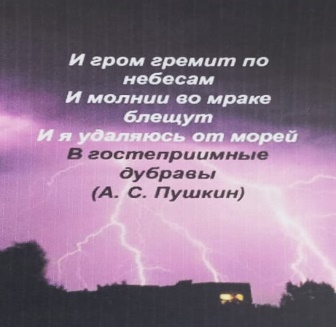 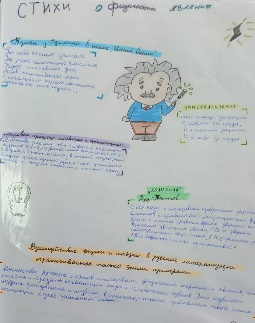 2Механическое движение.Изобразить траекторию своего движения из дома  в школу.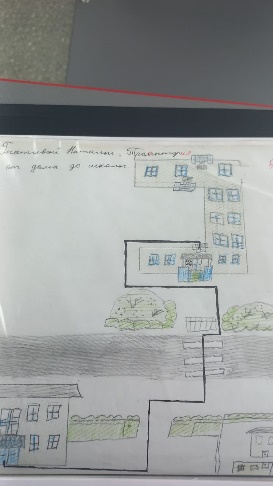 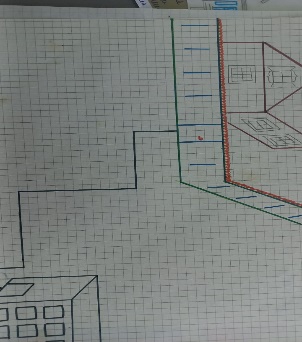 3Плотность вещества.Определить плотность мыла.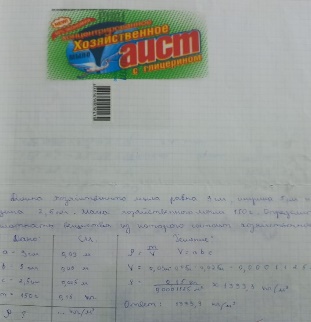 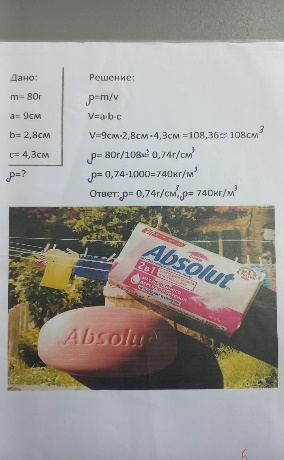 4Сила тяжести. Вес.Определить массу и вес воздуха в своей комнате.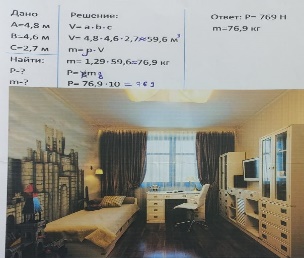 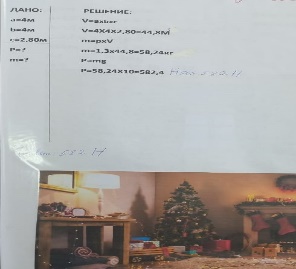 5Равнодействующая сила.Составить и нарисовать задачу на вычисление равнодействующей силы.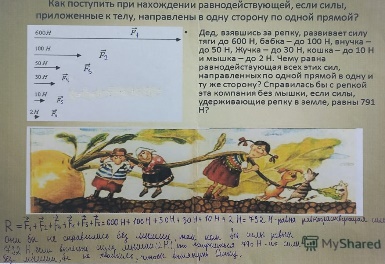 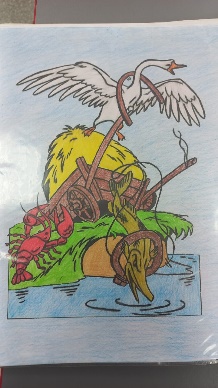 6Давление твердых тел.Рассчитать давление, которое оказываем стоя на одной ноге, на двух ногах или на лыжах.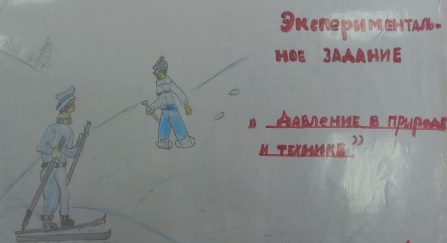 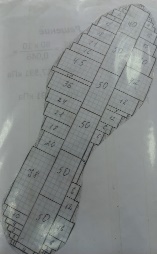 7Давление жидкости.Снять видеоролик зависимости давления от высоты столба жидкости.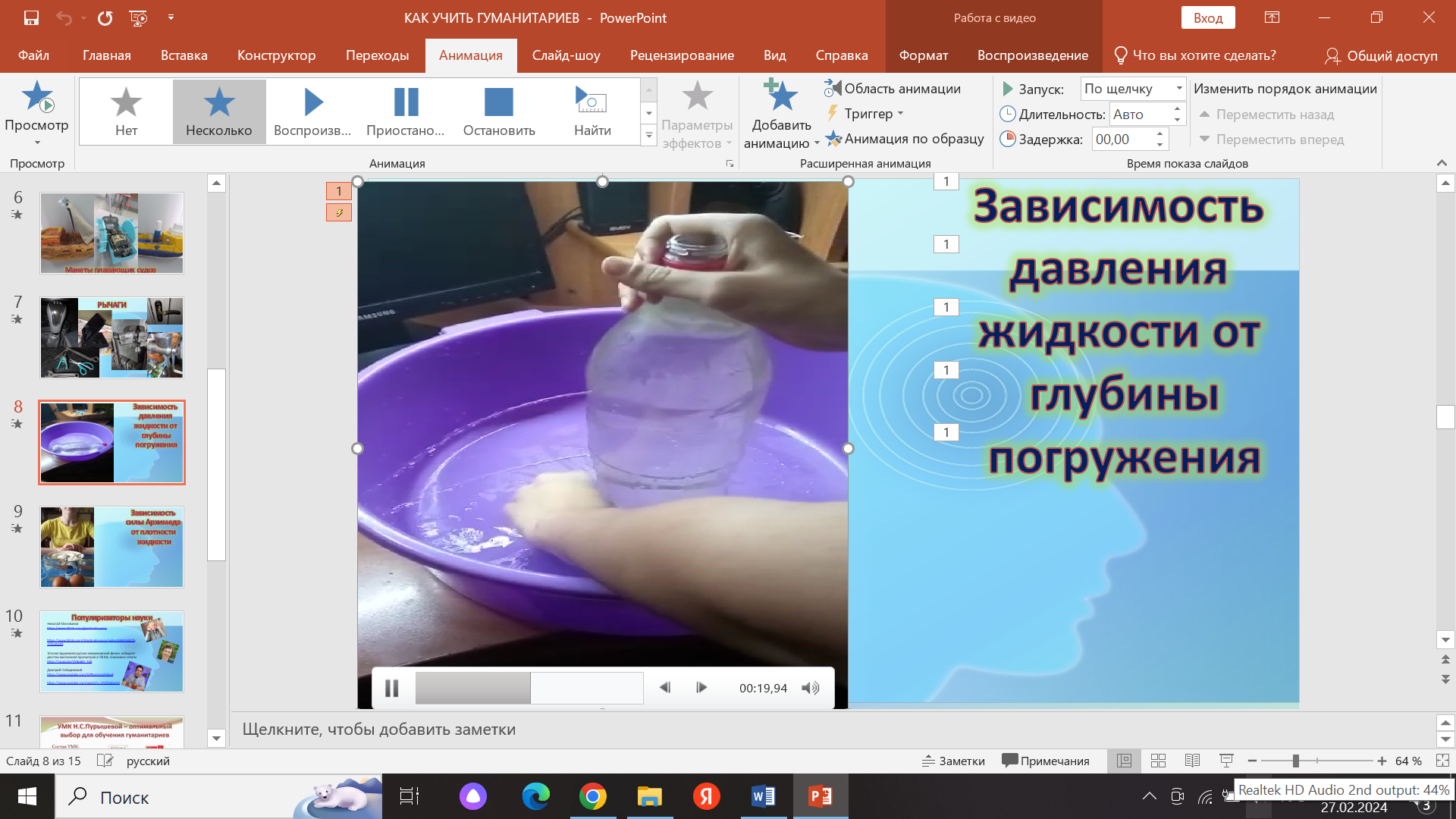 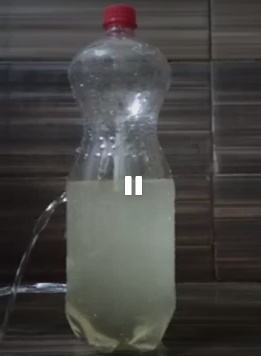 8Плавание тел.Изготовить модель плавающего судна из подручного материала.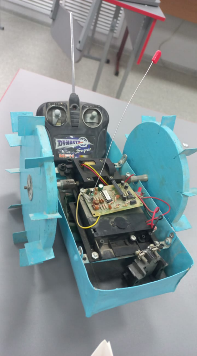 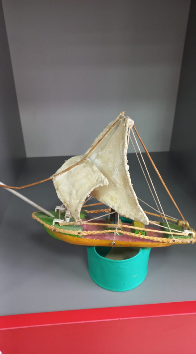 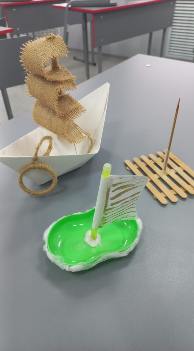 9Простые механизмы. Рычаг.Сделать фото рычагов и простых механизмов, которые есть в доме.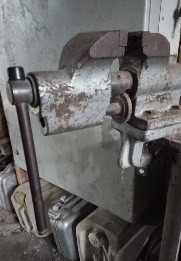 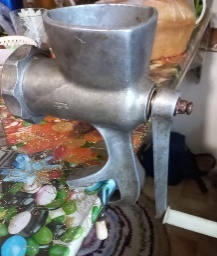 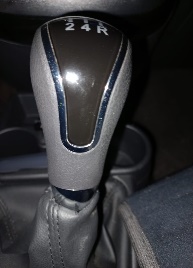 10Центр тяжести.Определить центр тяжести плоской фигуры неправильной формы.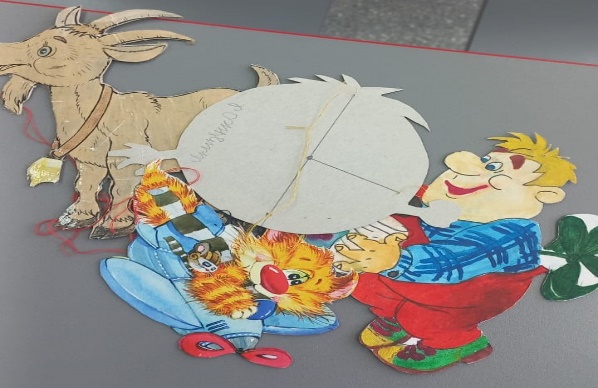 11Механическая энергия.Сделать аппликацию или рисунки(фото) тел, обладающих кинетической и потенциальной энергией.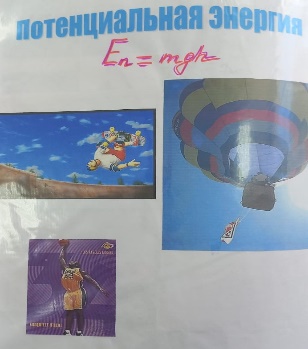 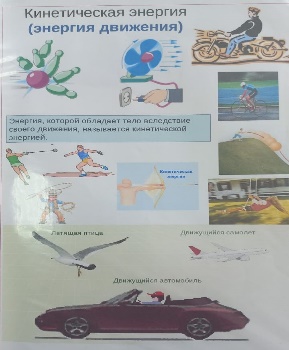 12Повторение.Составить кроссворд по темам.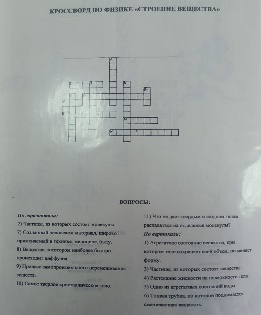 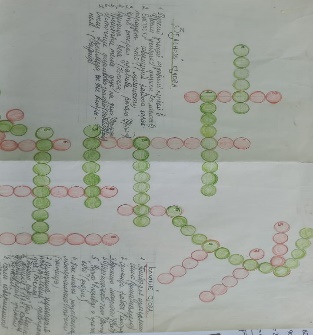 